Publicado en Madrid el 09/09/2019 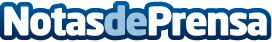 Los Montes de Galicia presenta 8 alimentos antiinflamatoriosLa inflamación es uno de los grandes males del siglo XXl, y lo que en parte se desconoce es que, además de los fármacos, existen diferentes alimentos que ayudan a evitarla, gracias a sus numerosas propiedades. Éstos suelen ser ricos en ácidos grasos Omega 3, en antioxidantes y en fibra. Los Montes de Galicia, el mejor Gallego de Madrid, explica ahora cuáles son los 8 mejores alimentos para prevenir la inflamación, gozando así de más saludDatos de contacto:Los Montes de Galicia659946553Nota de prensa publicada en: https://www.notasdeprensa.es/los-montes-de-galicia-presenta-8-alimentos Categorias: Nutrición Gastronomía Sociedad Madrid Entretenimiento Restauración http://www.notasdeprensa.es